Будьте здоровы! «Профилактика рака легких»Рак легких – является одной из наиболее распространенных форм рака.Около 12 млн. человек заболевают этим видом рака каждый год.У большинства людей причиной рака легких является курение.Курение сигарет вызывает рак в 9 из 10 случаев.Первые признаки рака легких:    - наличие кашля;    - одышка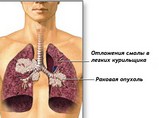     - кашель с мокротой;    - мокрота с признаками крови;    - боль при дыхании или кашле;    - потеря аппетита;   - усталость;    - потеря веса.     При возникновении любого из перечисленных выше симптомов необходимо      обратиться к терапевту.Наиболее важный аспект профилактики рака легких      включает в себя отказ от потребления табачных изделий. Никотиновая жвачка,      никотиновые пластыри и разнообразные лекарственные средства могут помочь     Вам бросить курить. По последним рекомендациям не стоит в отказе от курения      прибегать к помощи электронных сигарет.      Пассивное курение также вызывает рак легких. Люди, которые вдыхают табачный     дым, подвергаются воздействию тех же вызывающих рак элементов, что и      курильщик (хотя и в меньших количествах).     Стоит опасаться и канцерогенных веществ, которые включают асбест, радон,      мышьяк, хром, никель, смолу и сажу. Вдыхание этих веществ может вызвать рак      легких у никогда не куривших людей.      Исследования показывают, что диета, богатая фруктами и овощами,       может помочь снизить риск развития рака легких, в то время как       употребление алкоголя может увеличить риск болезни. Кроме того,      люди, которые физически активны, имеют более низкий процент       развития рака легких. Необходимо раз в год проходить –флюорографию!      Понимание факторов риска возникновения болезни и сведение к      минимуму тех, которые возможно контролировать, -         первый шаг на пути к предотвращению рака легких.